Приложение № 3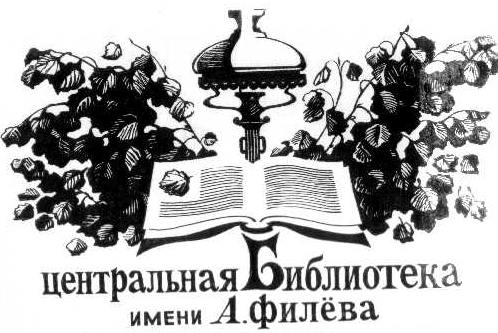 План работы в МКУК «Подосиновская МБС» по профилактике безнадзорности и правонарушений на 2017 год- «Ваш защитник – Декларация прав ребёнка»/ правовой урок/						I кв.	ЦБ им. А.А. Филёва	 - «Подросток и современное общество: права и ответственность» /урок правовой культуры/					I кв.	ЦБ им. А.А. Филёва- «Всемирный день прав потребителя»/информационная выставка/				I кв.	ЦБ им. А.А. Филёва- «О праве в шутку и в серьёз»/познавательная викторина/				II кв.	ЦБ им. А.А. Филёва- «Азбука правового пространства»/викторина по Конвенции о правах ребенка/		IV кв.	ЦБ им. А.А. Филёва- «Учитесь жить по закону!»/месячник пропаганды правовых знаний/			IV кв.	ЦБ им. А.А. Филёва- «Знаешь ли ты Конституцию России?»/познавательная викторина/				IV кв.	ЦБ им. А.А. Филёва- «Знаете ли вы закон» /правовой час/			I кв.	Демьяновская ГБ- «Дети. Преступность. Беда»/час размышления/						II кв.	Демьяновская ГБ- «Безопасность на дороге» /акция по правилам дорожного движения с сотрудником ГБДД/								III кв.	Демьяновская ГБ- «Правовой калейдоскоп»/интеллектуальная программа для уч-ся 8-9кл./	I кв.	Пинюгская БСЧ им. А.И. Суворова- «Права и обязанности несовершеннолетних» /встреча с представителями правовых структур с уч-ся 5-7кл./					II кв.	Пинюгская БСЧ им. А.И. Суворова- «Чтобы не было беды»/правовой урок, для уч-ся 9-11кл./			III кв.	Пинюгская БСЧ им. А.И. Суворова- «Правовой калейдоскоп» /конкурсная программа для уч-ся 7-10 кл.; конкурс состоит из 4 туров: «Конституция - Основной закон», «Человек и закон», «Машина времени», «Творчество с улыбкой». Первые 3 тура предполагают ответы на вопросы, которые потребуют от детей проявить не только знания в политической, исторической и правовой областях, но и находчивость, сообразительность, логику. В 4-м задании предстоит проявить чувство юмора, творческие способности и фантазию/			IV кв.	Пинюгская БСЧ им. А.И. Суворова- «Когда тебе 16…»/урок-открытие, для уч-ся 8-9 кл./				I кв.	Подосиновская ДБ- «Пороки человеческие» /час проблемного разговора о лени, жадности, злословии, для уч-ся 4-5 кл./							II кв.	Подосиновская ДБ- «Правовой университет: права и обязанности несовершеннолетних» /встреча с представителями правовых структур/		II кв.	Подосиновская ДБ- «А что мне за это будет?»/вечер вопросов и ответов, для уч-ся 7-9 кл./		III кв.	Подосиновская ДБ- «Внимание, дорога»/интерактивная игра по ПДД, для уч-ся 5-7 кл./		III кв.	Подосиновская ДБ- «Как слово наше отзовётся»/нравственный час, для уч-ся 5-7 кл./			III кв.	Подосиновская ДБ-  «Я и мои права» /правовой лекторий для 1-4 кл./	IV кв.	Подосиновская ДБ- «Кодекс правильной мамы»/семейный вечер/						IV кв.	Подосиновская ДБ- «Каждый выбирает для себя» /час проблемного разговора по выбору нравственных ориентиров, для уч-ся 8-11 кл./					IV кв.	Подосиновская ДБ- «О правах и обязанностях»/правовой урок 10-11 кл./					IV кв.	Подосиновская ДБДемьяновская детская библиотека продолжает сотрудничество с учащимися коррекционной школы-интерната в рамках клуба «Встреча». Цель: создание таких условий, при которых дети и подростки из коррекционной школы-интерната включаются в совместное творчество, коллективную читательскую деятельность, участвуют в дидактических и развивающих играх, адаптированных к их уровню знаний, чтобы облегчить процесс социальной адаптации вхождения их в общество.В течение года провести:- «Как хорошо здоровым быть!» /классные часы по профилактике наркомании и токсикомании, для уч-ся 5-8 кл./							I кв.- «Мы с природою друзья»/устный журнал по страницам Красной Книги Кировской области/ 	I кв.- «Российские герои»/цикл бесед о знаменитых деятелях России, для уч-ся 5-8 кл./		IV кв.- «Сокровища рук человеческих»/встреча с художником, мастер класс, для уч-ся 1-8 кл./		IV кв.- «Наш знаменитый земляк»/краеведческие часы к 120-летию И. С. Конева, для уч-ся 1-8 кл./	I-IV кв.- «Нет ничего дороже Родины!» /информационный час о государственных символах России, для уч-ся 5-8 кл./								IV кв.- «Слово, творящее мир»/разбор ситуаций по толерантности, для уч-ся 1-8 кл./			IV кв.Демьяновская детская библиотека продолжит сотрудничество с КЦСОН по работе с детьми-инвалидами и семьями, попавшими в трудную жизненную ситуацию. На базе детской библиотеки 1 раз в месяц проводятся творческие мастерские, занятия и встречи для семей совместно с центром социального обслуживания населения.- В клубе «Общение» проводить мероприятия, направленные на укрепление семьи – 1 раз в месяц, совместно родители и дети:- «Моя мама – лучше всех!»/праздник в клубе «Общение», посвященный 8 марта/			I кв.- «Вперед, мальчишки!»/семейный праздник, посвященный Дню защитника Отечества/	II кв.- «К чудо - дереву пойдем!»/игра-путешествие к 135- летию К.И. Чуковского/			II кв.- «Мы все из детства» /праздник дружбы в клубе «Общение» для учеников и их родителей/										III кв.- «Подарю я сказку маме»/семейный праздник, посвященный Дню матери/			IV кв.Библиотека в 2017 году реализует программу «Маяк», направленную на профилактику правонарушений несовершеннолетних и работе с неблагополучными семьями.- «Лотерея хороших поступков»/познавательно-игровая программа/			I кв.		Ленинская СБ - «Как не стать соучастником правонарушения»/правовой час/						II кв.		Ленинская СБ- «Путешествие по стране дорожных знаков»/познавательно-игровая программа/			III кв.		Ленинская СБ- «Что такое хорошо и что такое плохо»/беседа – диалог/						IV кв.		Ленинская СБ- «Права свои знай, но и обязанности не забывай»/урок профилактики правонарушений среди подростков/ I кв.		Лунданкская СБ- «Украсть - в беду попасть»/урок-предостережение/					II кв.		Лунданкская СБ- «Осторожно: двери закрываются» /тематический час по правилам поведения в общественном транспорте/					III кв.		Лунданкская СБ- «Шалость. Злонамеренный поступок. Преступление»/беседа-диалог/						IV кв.		Лунданкская СБ- «Здоровье и безопасность жизни»/тематический час по ПДД/					III кв.		Октябрьская СБ- «Права и обязанности детей»/час информации/						IV кв.		Октябрьская СБ- «Право имею» /познавательный час/			II кв.		Пушемская СБ- «Школа безопасности»/тематическая программа с элементами игры/		III кв.		Пушемская СБ- «Жизнь прекрасна, когда безопасна»/беседа о правилах безопасного поведения детей в быту/ I кв.		Утмановская СБ- «Выбор сделай сам»/правовой час для старшеклассников/			II кв.		Утмановская СБ- «Семейные ценности народов»/познавательный час/					III кв.		Утмановская СБ- «Юный пешеход» /тематическая программа/		IV кв.		Утмановская СБ- «Чем я могу гордиться, а чего стыдиться»/урок нравственности/					I кв.		Щёткинская СБ- «О правах, играя» /тематическая программа/		IV кв.		Щёткинская СБ- «От правил – праву»/урок правовой информации/				I кв.		Яхреньгская СБ- «Добро и зло через призму книг»/книжная выставка-просмотр/				II кв.		Яхреньгская СБ- «От шалости к правонарушениям»/час информации/						III кв.		Яхреньгская СБ- «Главный закон жизни»/познавательный час/					IV кв.		Яхреньгская СБ